NOTICE OF AMENDED REGULATIONSeptember 11, 2013DEPARTMENT OF EDUCATIONDivision of Universities University of North FloridaREGULATION TITLE:Purchasing Program – Bonding RequirementsREGULATION NO.:13.0030RSUMMARY:The regulation is be amended to coincide with the recently amended Board of Governor’s regulation on bonding requirements.FULL TEXT:The full text of the regulation being proposed is attached.AUTHORITY:Resolution of the Florida Board of Governors dated January 7, 2003 and Board of Governors Regulation 18.003.UNIVERSITY OFFICIAL INITIATING THE PROPOSED REVISED REGULATION:Shari Shuman, Vice President Administration and FinanceINDIVIDUAL TO BE CONTACTED REGARDING THE PROPOSED REVISED REGULATION:Stephanie Howell, Paralegal, Office of the General Counsel, showell@unf.edu, phone (904)620-2828; fax (904)620-1044; Building 1, Room 2100, 1 UNF Drive, Jacksonville,FL 32224.Any comments regarding the amendment of the regulation must be sent in writing to the contact person on or before September 25, 2013, to receive full consideration.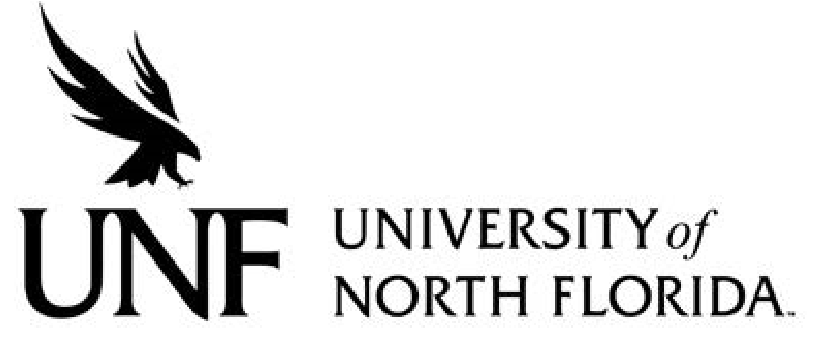 Regulation Number: 	Effective Date:  		Revised Date: 	Regulation Title: Responsible Division/Department: Check what type of Regulation this is: New Regulation Revision of Existing Regulation Repeal of Existing RegulationReaffirmation of Existing Regulation OBJECTIVE & PURPOSEThe objective of the regulation is to address the bond requirements for use during bids and in protest.STATEMENT OF REGULATIONSolicitation Security. A certified, cashier’s or treasurer’s check, bank draft, bank official check or bid bond may be required as a condition of participating in a competitive solicitation.Payment and Performance Bonds.Any contractor contracting with the University to provide commodities, services or commodities which include installation, may be required to furnish a payment and performance bond, with good and sufficient securities, to the University prior to the issuance of the contract.The bond or security must be in an amount equal to 100% of the amount listed in of the response submitted to the competitive solicitation.Solicitation Protest Bond. Any entity filing an action protesting a decision or intended decision pertaining to a competitive solicitation shall, at the time of filing of the formal protest, post with the University a bond payable to the University in an amount equal to the lesser of the following: 10% of the estimated value of the protestor’s bid or proposal; 10% of the estimated expenditure during the contract term; or $10,000; or whichever is less. The bond shall be conditioned upon the payment of all costs whichmay be adjudged against the entity filing the protest action. In lieu of a bond, the University may accept a cashier’s check or money order in the amount of the bond. Failure of the protesting entity to file the required bond, cashier’s check, bank official check or money order at the time of filing the formal protest shall result in a dismissal of the protest.Authority: Board of Governors Regulation 18.003; History—New: Approved by the Board of Trustees on October 2, 2008.; Amended 	.